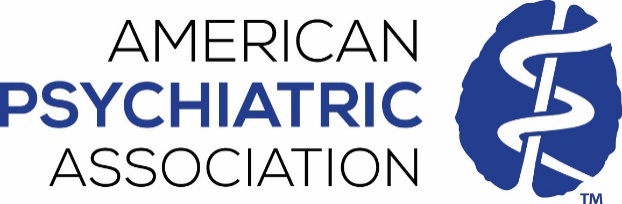 Joint Provider Program Accreditation Statement & Designation Statement TemplatePlease use the accreditation statement and designation statement below on all marketing materials and onsite materials for jointly provided CME activities.Accreditation and Designation Statement In support of improving patient care, this activity has been planned and implemented by American Psychiatric Association (APA) and <<enter name of the nonaccredited collaborator>>. APA is jointly accredited by the American Council for Continuing Medical Education (ACCME), the Accreditation Council for Pharmacy Education (ACPE), and the American Nurses Credentialing Center (ANCC), to provide continuing education for the healthcare team.The APA designates this [live OR enduring] activity for a maximum of [X number of credits] AMA PRA Category 1 Credit™. Physicians should claim only the credit commensurate with the extent of their participation in the activity. * The two statements must be two separate paragraphs. The phrase “AMA PRA Category 1 Credit™” is italicized. 